令和元年度あきんどcafé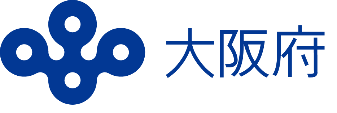 開催結果日　時	令和元年７月25日（木）　15時～17時場　所	大阪産業創造館　６階会議室ＡＢ参加者	卸売企業の方など22名主な内容あきんどCaféは、多彩な講師による講演と、積極的に課題解決に取り組もうとする卸売企業の方々の相互交流により、新たなビジネス展開や企業の課題解決のためのシーズやヒントを見つけていただく場です。▶　大阪国税局　課税第二部　消費税課職員から制度の概要等を説明。・　「本年10月から、消費税等の税率が８％から10％に引き上げられ、同時に消費税の軽減税率制度が実施される。適用税率は、「売り手」が「販売時点」で判定する。また、消費税は「取引課税」なので「売上げ」と「仕入れ」は別の取引と考える。」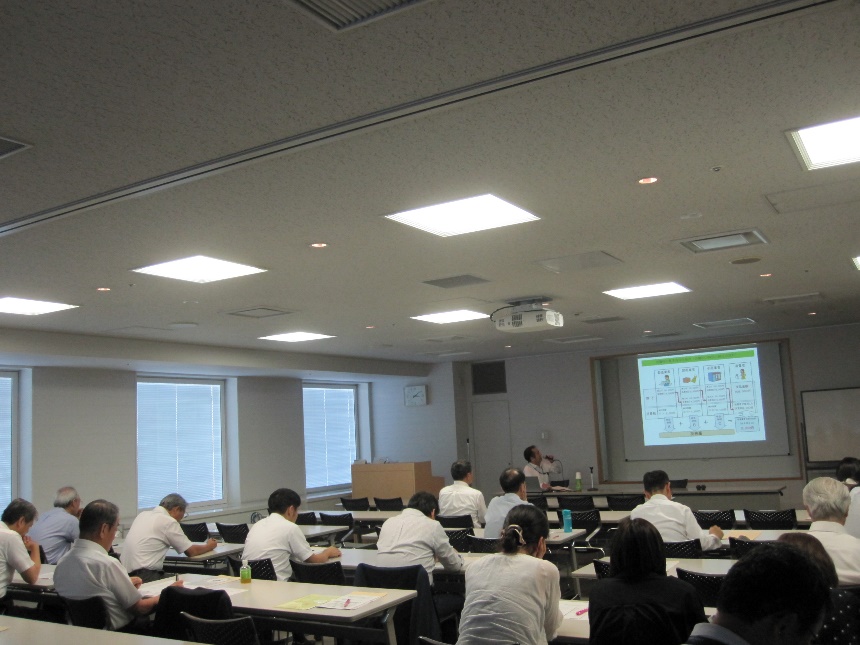 ・　「様々な飲食料品の提供の適用税率の考え方をＱＡ形式で示しているので、ぜひ参考にしていただきたい。」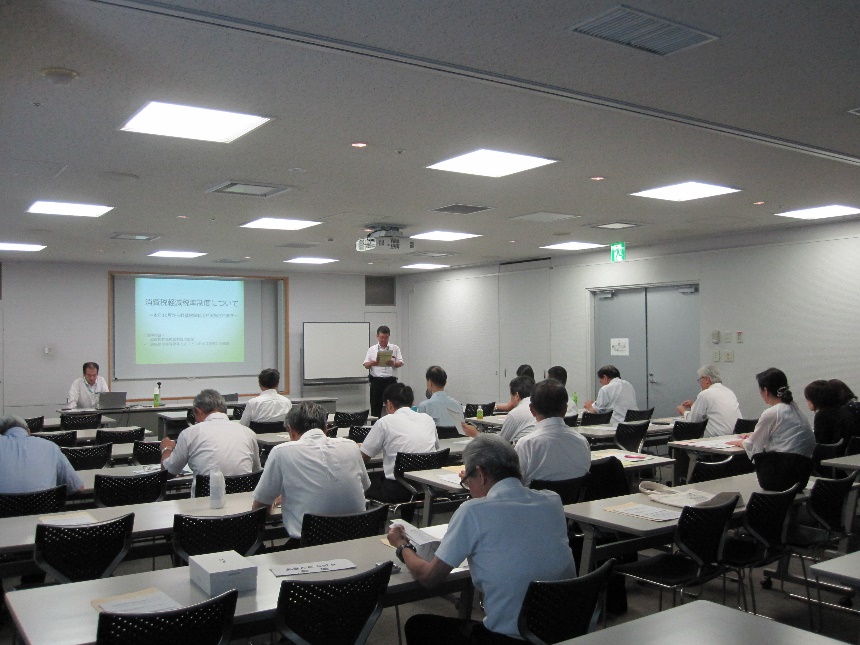 ・　「適格請求書（いわゆるインボイス）とは、売り手が、買い手に対し、正確な適用税率や消費税額等を伝える手段。現行の請求書記載事項のほか、税率ごとに合計した対価の額などを記載する必要がある。事業者は取引の相手方の求めに応じて、交付する義務がある。」